附件2：请考生于2020年5月12日中午12：00之前扫描下方二维码进入“2020年华西口腔护培招生联系群”，逾期未加入视为自动放弃。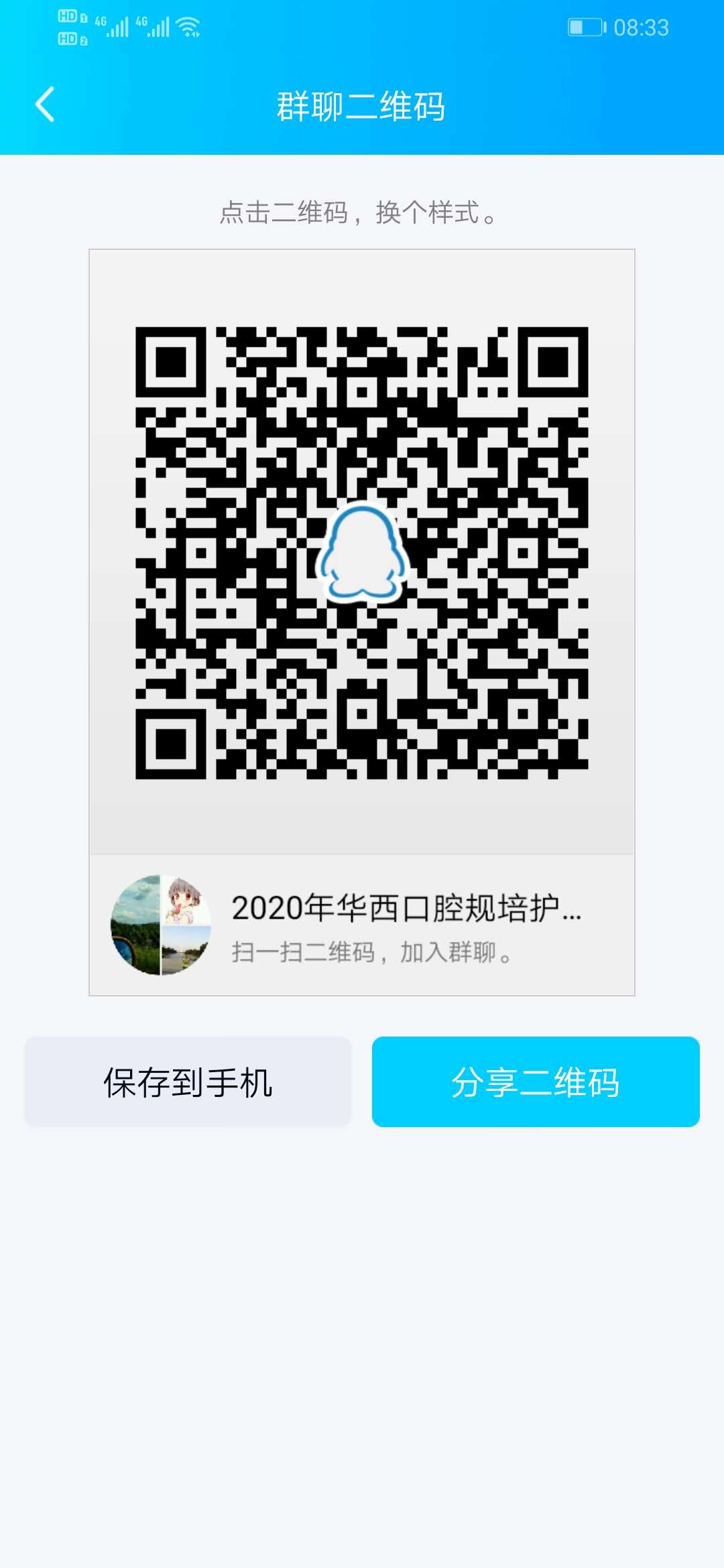 进群时需要发送验证信息。格式为： 姓名一考号进群后请实名制，格式为：姓名一考号一联系方式